【第一週】 課程資訊(說明、公告、行事曆)相關操作介紹■ 編輯課程說明[課程資訊] 可以設定課程的閱讀權限、助教、教學內容等基本設定，除了可協助老師管理課程，也能讓學生了解課程的規劃及教學大綱。相關操作步驟如下:

1. 登入之後，請先點選選單 [課程說明]，課程說明分[課程資訊]、[教學進度]、[成績計算]等三部分。 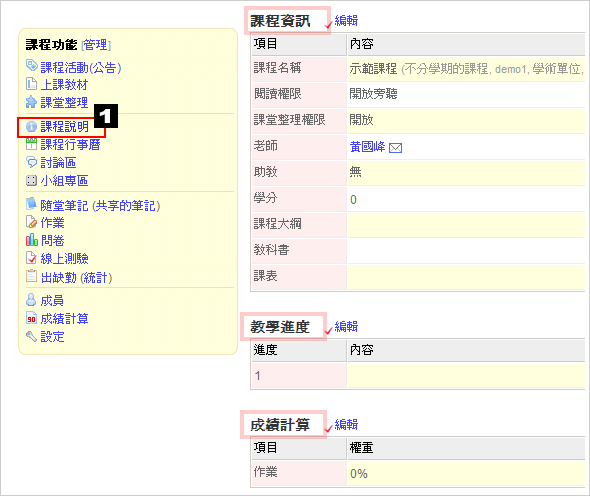 2. 點選 課程資訊 [編輯]，設定課程資訊 。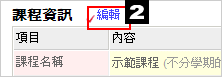 
 註：或可直接點左側選單 [設定] ，直接進入[課程資訊]編輯區 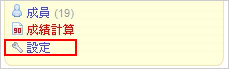 3. 編輯完課程資訊後，點選下方[確定] 即可。
 
下方列表為課程資訊編輯欄位註解:    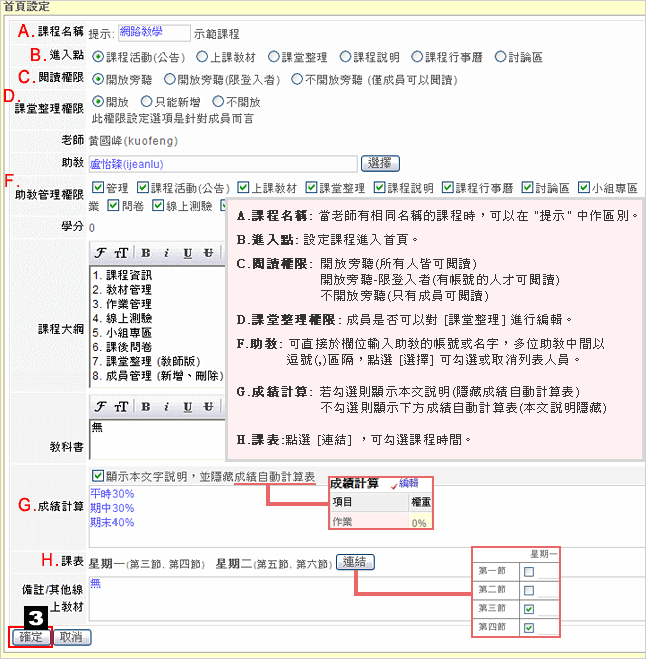 